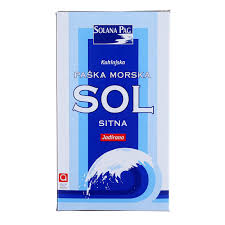 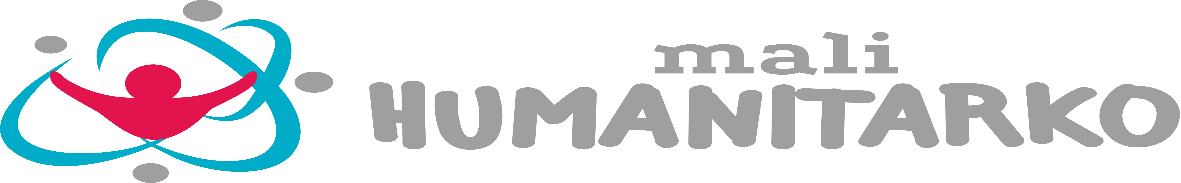                HUMANITARNA  AKCIJA      Gdje?   OŠ Ljudevita Modeca Kada?     2.12.2020.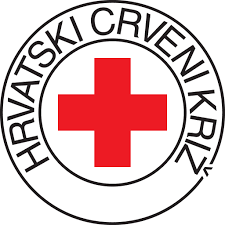                           U koliko sati?                    B turnus:   8:00 do 9:00                             A turnus:   13:30 do 14:30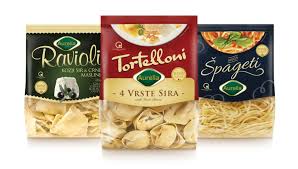 PRIKUPLJAMO:Prehrambene proizvode i higijenske                 potrepštine                                                                                   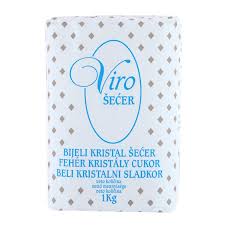 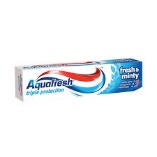 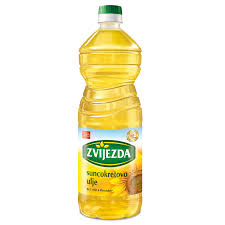 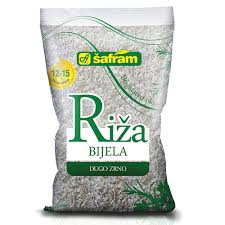 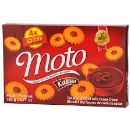 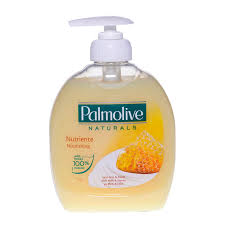 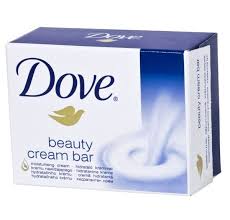 Učenička skupina''Mali humanitarko''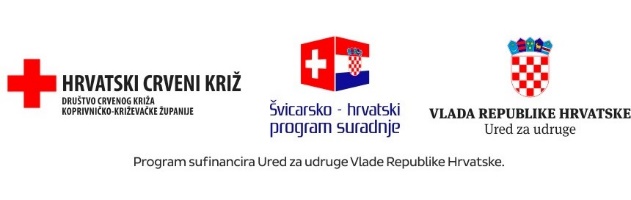 